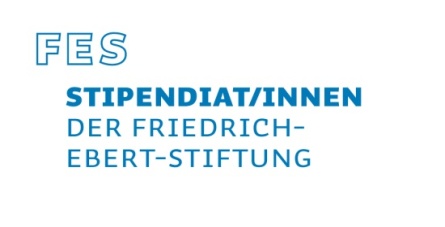 Antragsformular für die Förderung von Projekten durch den Fonds für BildungsgerechtigkeitDatum, Ort						UnterschriftName des Projekts:Kontaktinformationen der/des Antragsstellenden oder des Vereins:Name:Straße:Postleitzahl:Ort:Land:Telefonnummer:Email:Inhaltliche Beschreibung des Projekts:Wie fördert dieses Projekt Bildungsgerechtigkeit oder wie hilft es Bildungsbarrieren abzubauen?Für welchen Zweck wird das Fördergeld benötigt?(z.B. Miete, Flyer) Finanzplan FinanzplanEinnahmen AusgabenAntragssumme an den Bildungsgerechtigkeitsfonds: